		Fiche réponses			Efficience Énergétique 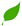 I. Les bases des pratiques pour une meilleure efficience énergétiqueDans un premier temps, il s’agit de se focaliser sur les actions principales qui sont :L’élimination du travail du sol : l’intérêt ici est d’améliorer l’autonomie de la ferme et de réduire les dépenses énergétiques en terme de carburant, liées à l’usage des tracteurs.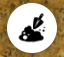 L'extension du pâturage des vaches à 9 mois.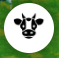 La dotation de caillebotis dans les bâtiments d'élevages des vaches : cela permet de récupérer le lisier.La modification de l’alimentation des génisses : 6 mois de pâturages + 6 mois d’ensilage de maïs, d’ensilage d’herbes et de soja (24 mois au vêlage).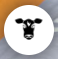 Pour les bâtiments d’élevage, l’énergie consommée (électricité ou gaz) est destinée principalement au chauffage, à la ventilation ou à la préparation d’aliments. Par conséquent, augmenter le temps de pâturage des animaux permet une réduction de la quantité d'énergie utilisée grâce à une gestion plus efficiente des bâtiments. La récupération du lisier, elle, réduit la quantité de carburants utilisée dans notre exploitation agricole.Ainsi, ces actions permettent d’atteindre un bon niveau d'efficience énergétique. Elles présentent cependant des lacunes, que l’on peut compenser en allant plus loin dans la démarche. II. Pour aller plus loinDans un second temps, il s’agira de s’orienter vers des actions annexes contributives de la réduction de la consommation en énergie.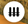 Diminuer les GES pour une meilleure qualité de l’air : le développement de l’agroforesterie ainsi que l’installation d’infrastructures vertes permet une diminution des GES par absorption du dioxyde de carbone.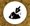 Les pratiques agroécologiques visant à limiter les pertes d’azote et à accroître les stocks de carbone des sols : paille laissée sur le sol pour son renouvellement.Modification des itinéraires techniques culturaux de travail du sol en réduisant les opération de travail du sol : un sol couvert en permanence par l'alternance de cultures “principales” et de culture de couverts. 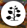 Limitation des déplacements et donc de l’utilisation de carburant : utilisation de fertilisant produits à la ferme.Diminution de l’utilisation des pesticides voire arrêt de la protection des cultures.Diminution de la charge de travail et de gaz néfastes tel que le méthane : envisager une diminution du troupeau.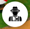 Envisager une stratégie d’investissement dans le but de développer l’utilisation des énergies renouvelables.  Bibliographie  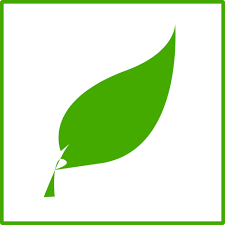 Ademe, 2015. Maîtriser l’énergie en agriculture : un objectif économique et environnemental. Ademe, coll. Agriculture et environnement, fiche n°1, 14p.BOCHU J-L, MONCAMP M, MEIFFREN I, GRISEY A, LARROCHE A-L, GENDRE S, CHAPUIS S, CAPDEVILLE J, BLANCHIN J-Y, AMAND G, et al, 2019. Agriculture et efficacité énergétique. 40 p.-85 p.-59 p.-177 pLe bois énergie: définition, usages et chiffres clés. Disponible en: https://www.connaissancedesenergies.org/fiche-pedagogique/bois-energie. Accès le 01 Juin 2020  Auteurs  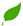 SCHOTT Roxane, PAGLIARO Rosalba, THEOLEYRE Juliette, avec la participation de OGEL Nathan NUFFER PierreGUIGOU JulienGUIGNOT-MUFFET  KillianSONNTAG Sylvain